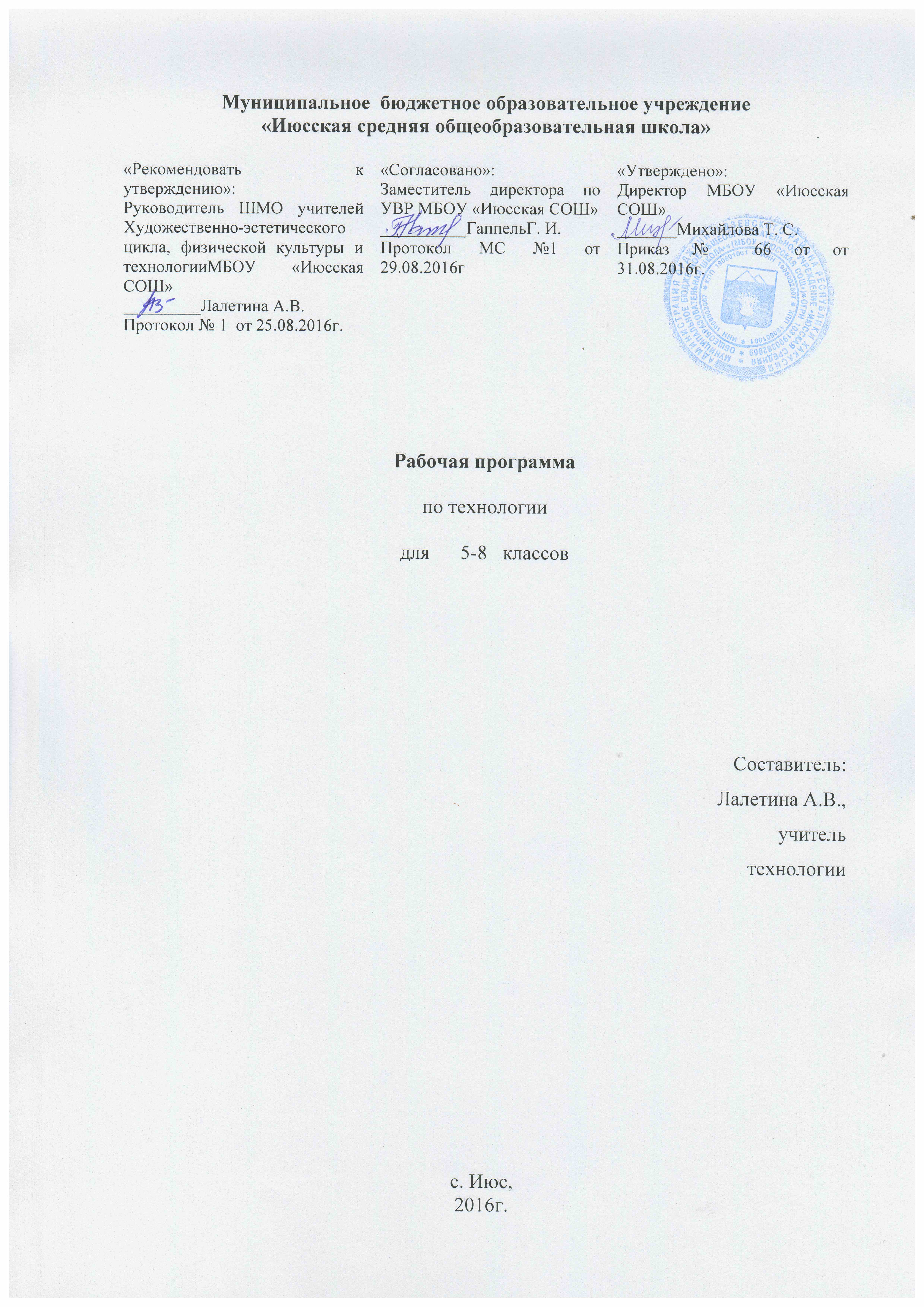 Пояснительная запискаРабочая программа курса «Технология» для 5-8 класса (образовательная область «технология») с изучением технологии  на базовом уровне составлена  на основе Федерального компонента государственного  стандарта основного общего образования утверждённого приказом Министерства образования и науки Российской Федерации от 17 декабря 2010 г. № 1897, с учётом примерной программы основного общего образования по технологии на базовом уровне, основной образовательной программы основного общего образования МБОУ «Июсская СОШ» и с учетом УМК под редакцией А.Т.  Тищенко,  Н.В.  Синица,  В.Д.  Симоненко  5-8 кл.: учебник для общеобразовательных учреждений - М.: Вента-на-Граф, 2014, имеющего гриф «Рекомендовано Министерством образования и науки Российской Федерации», утвержденному федеральным перечнем учебников на 2015-2016 учебный год (приказ №253 от 31.03.2014).Общая характеристика учебного предмета Обучение школьников технологии строится на основе освоения конкретных процессов преобразования и использования материалов, энергии, информации, объектов природной и социальной среды.В данной программе изложено основное направление технологии  «Технологии ведения дома», в рамках которых изучается учебный предмет. Выбор направления обучения школьников не должен проводиться по половому признаку; а должен исходить из интересов и склонностей учащихся, возможностей образовательных учреждений, местных социально-экономических условий.Цели изучения учебного предмета Основными целями изучения учебного предмета «Технология» в системе основного общего образования являются:формирование представлений о составляющих техносферы, современном производстве и распространённых в нём технологиях;освоение технологического подхода как универсального алгоритма преобразующей и созидательной деятельности;формирование представлений о технологической культуре производства, развитие культуры труда подрастающего поколения на основе включения обучающихся в разнообразные виды технологической деятельности по созданию лич- ностно или общественно значимых продуктов труда;овладение необходимыми в повседневной жизни базовыми (безопасными) приёмами ручного и механизированного труда с использованием распространённых инструментов, механизмов и машин, способами управления отдельными видами бытовой техники;овладение общетрудовыми и специальными умениями, необходимыми для проектирования и создания продуктов труда, ведения домашнего хозяйства;развитие у обучающихся познавательных интересов, технического мышления, пространственного воображения, интеллектуальных, творческих, коммуникативных и организаторских способностей;формирование у обучающихся опыта самостоятельной проектно-исследовательской деятельности;воспитание трудолюбия, бережливости, аккуратности, целеустремлённости, предприимчивости, ответственности за результаты своей деятельности, уважительного отношения к людям различных профессий и результатам их труда; воспитание гражданских и патриотических качеств личности;профессиональное самоопределение школьников в условиях рынка труда, формирование гуманистически и прагматически ориентированного мировоззрения, социально обоснованных ценностных ориентаций.Независимо от изучаемых технологий содержание программы предусматривает освоение материала по следующим сквозным образовательным линиям:культура, эргономика и эстетика труда;получение, обработка, хранение и использование технической и технологической информации;основы черчения, графики и дизайна;элементы домашней и прикладной экономики, предпринимательства;знакомство с миром профессий, выбор обучающимися жизненных, профессиональных планов;влияние технологических процессов на окружающую среду и здоровье человека;творческая, проектно-исследовательская деятельность;технологическая культура производства;история, перспективы и социальные последствия развития техники и технологии;распространённые технологии современного производства.Все разделы программы содержат основные теоретические сведения и лабораторно-практические и практические работы. При этом предполагается, что перед выполнением практических работ школьники должны освоить необходимый минимум теоретического материала. Основная форма обучения - учебно-практическая деятельность. Приоритетными методами являются упражнения, лабораторно-практические и практические работы.Программой предусмотрено выполнение обучающимися в каждом учебном году творческого проекта. Соответствующая тема по учебному плану программы предлагается в конце каждого года обучения. Однако методически возможно построение годового учебного плана занятий с введением творческой, проектной деятельности с начала учебного года.Обучение технологии предполагает широкое использование межпредметных связей. Это связи с алгеброй и геометрией при проведении расчётных операций и графических построений; с химией при изучении свойств конструкционных и текстильных материалов, пищевых продуктов; с физикой при изучении механических характеристик материалов, устройства и принципов работы машин, механизмов приборов, видов современных технологий; с историей и искусством при изучении технологий художественно-прикладной обработки материалов. С учётом общих требований федерального государственного образовательного стандарта основного общего образования второго поколения изучение предметной области «Технология» должно обеспечить: развитие инновационной творческой деятельности обучающихся в процессе решения прикладных учебных задач;активное использование знаний, полученных при изучении других учебных предметов, и сформированных универсальных учебных действий;совершенствование умений осуществлять учебно-исследовательскую и проектную деятельность;формирование представлений о социальных и этических аспектах научно-технического прогресса;формирование способности придавать экологическую направленность любой деятельности, проекту; демонстрировать экологическое мышление в разных формах деятельности.Место учебного предмета «Технология» в базисном учебном планеФедеральный базисный учебный план для образовательных учреждений Российской Федерации отводит: в 5, 6, 7 классах — 70 часов, из расчета 2 учебных часа в неделю  в 8 класс – 35 часов, из расчета 1 учебный час в неделю. При прохождении программы возможны риски: актированные дни (низкий температурный режим, карантин (повышенный уровень заболеваемости), больничный лист, курсовая переподготовка, семинары. В случае болезни учителя, курсовой переподготовки, поездках на семинары, больничного листа, уроки согласно  рабочей программы, будет  проводить другой учитель соответствующего профиля. Возможен вариант переноса тем уроков во внеурочное время (консультации).Ценностные ориентиры содержания предмета «Технология» для 5-8 классов 	Программа технология 5-8 классы предусматривает формирование у учащихся  общеучебных умений и навыков, универсальных способов деятельности и ключевых компетенций.В результате обучения учащиеся овладеют:трудовыми и технологическими знаниями и умениями по преобразованию и использованию материалов, энергии, информации, необходимыми для создания продуктов труда в соответствии с их предполагаемыми функциональными и эстетическими показателями;умениями ориентироваться в мире профессий, оценивать свои профессиональные интересы и склонности к изучаемым видам трудовой деятельности, составлять жизненные и профессиональные планы;навыками применения распространённых ручных инструментов и приспособлений, бытовых электрических приборов; планирования бюджета домашнего хозяйства; культуры труда, уважительного отношения к труду и результатам труда.В результате изучения технологии обучающиеся, независимо от изучаемого направления, получат возможность ознакомиться:с основными технологическими понятиями и характеристиками;технологическими свойствами и назначением материалов;назначением и устройством применяемых ручных инструментов, приспособлений, машин и оборудования;видами и назначением бытовой техники, применяемой для повышения производительности домашнего труда;видами, приёмами и последовательностью выполнения технологических операций, влиянием различных технологий обработки материалов и получения продукции на окружающую среду и здоровье человека;с профессиями и специальностями, связанными с обработкой материалов, созданием изделий из них, получением продукции;со значением здорового питания для сохранения своего здоровья.Выполнять по установленным нормативам следующие трудовые операции и работы:рационально организовывать рабочее место;находить необходимую информацию в различных источниках;применять конструкторскую и технологическую документацию;составлять последовательность выполнения технологических операций для изготовления изделия, выполнения работ или получения продукта;выбирать сырьё, материалы, пищевые продукты, инструменты и оборудование для выполнения работ;конструировать, моделировать, изготавливать изделия;выполнять по заданным критериям технологические операции с использованием ручных инструментов, приспособлений, машин, оборудования, электроприборов;соблюдать безопасные приёмы труда и правила пользования ручными инструментами, приспособлениями, машинами, электрооборудованием;осуществлять визуально, а также доступными измерительными средствами и приборами контроль качества изготовляемого изделия или продукта;находить и устранять допущенные дефекты;проводить разработку творческого проекта по изготовлению изделия или получения продукта с использованием освоенных технологий и доступных материалов;планировать работы с учётом имеющихся ресурсов и условий;распределять работу при коллективной деятельности; Использовать приобретённые знания и умения в практической деятельности и повседневной жизни в целях:понимания ценности материальной культуры для жизни и развития человека;формирования эстетической среды бытия; В развития творческих способностей и достижения высоких результатов преобразующей творческой деятельности;получения технико-технологических сведений из разнообразных источников информации;организации индивидуальной и коллективной трудовой деятельности;создания и ремонта изделий или получения продукта с использованием ручных инструментов, приспособлений, машин и оборудования;изготовления изделий декоративно-прикладного искусства для оформления интерьера;контроля качества выполняемых работ с применением измерительных инструментов и приспособлений;выполнения безопасных приёмов труда и правил электро-безопасности, санитарии, гигиены;оценки затрат, необходимых для создания объекта труда или оказания услуги;построения планов профессионального самоопределения и трудоустройства.Личностные, метапредметные и предметные результаты освоения предмета «Технология»5 класс Личностные результаты освоения обучающимися предмета «Технология» в основной школе-  проявление  познавательной  активности  в  области  предметной  технологической деятельности; -  выражение  желания  учиться  и  трудиться  для  удовлетворения  текущих  и перспективных потребностей; -  самооценка  умственных  и физических  способностей  при  трудовой  деятельности  в различных сферах с позиций будущей социализации и стратификации; -  развитие трудолюбия и ответственности за результаты своей деятельности;  -  овладение установками, нормами и правилами научной организации умственного и физического труда;  -  становление  самоопределения  в  выбранной  сфере  будущей  профессиональной деятельности,  планирование  образовательной  и  профессиональной  карьеры,  осознание необходимости  общественно  полезного  труда  как  условия  безопасной  и  эффективной социализации; - проявление  технико-технологического  и  экономического  мышления  при организации своей деятельности.Метапредметные  результаты:-  алгоритмизированное  планирование  процесса  познавательно-трудовой деятельности; -  определение адекватных имеющимся организационным и материально-техническим условиям  способов  решения  учебной  или  трудовой  задачи  на  основе  заданных алгоритмов; -  комбинирование  известных  алгоритмов  технического  и  технологического творчества в ситуациях, не предполагающих стандартного применения одного из них;  -  поиск новых решений возникшей технической или организационной проблемы; -  выявление  потребностей,  проектирование  и  создание  объектов,  имеющих потребительную стоимость;  -  самостоятельная  организация  и  выполнение  различных  творческих  работ  по созданию изделий и продуктов; -  виртуальное  и  натурное  моделирование  технических  объектов,  продуктов  и технологических процессов;  -  проявление  инновационного  подхода  к  решению  учебных  и  практических  задач  в процессе моделирования изделия или технологического процесса; -  осознанное использование речевых средств в соответствии с задачей коммуникации для выражения  своих  чувств,  мыслей  и  потребностей; -  планирование  и  регуляция  своей деятельности;  подбор  аргументов,  формулирование  выводов  по  обоснованию  технико-технологического  и  организационного  решения;-     отражение  в  устной  или  письменной форме результатов своей деятельности; -  выбор  для  решения познавательных и  коммуникативных  задач  различных источников информации, включая энциклопедии, словари, интернет-ресурсы и другие базы данных.   Предметные результаты  в познавательной сфере: -  рациональное  использование  учебной  и  дополнительной  технической  и технологической информации для проектирования и создания объектов труда; -  оценка технических свойств сырья, материалов и областей их применения; -  ориентация  в  имеющихся  и  возможных  средствах  и  технологиях  создания  объектов труда; -  владение  алгоритмами  и  методами  решения  организационных  и  технико-технологических задач; -  распознавание  видов,  назначения  материалов,  инструментов  и  оборудования, применяемого в технологических процессах;  в трудовой сфере: -  планирование технологического процесса и процесса труда;  -  подбор материалов с учётом характера объекта труда и технологии; -  проведение  необходимых  опытов  и  исследований  при  подборе  сырья,  материалов  и проектировании объекта труда; -   подбор  инструментов,  приспособлений  и  оборудования  с  учётом  требований технологии и материально-энергетических ресурсов; -  проектирование  последовательности  операций  и  составление  операционной  карты работы;  -  выполнение  технологических  операций  с  соблюдением  установленных  норм, стандартов, ограничений;  -  соблюдение трудовой и технологической дисциплины;  -  соблюдение  норм  и  правил  безопасного  труда,  пожарной  безопасности,  правил санитарии и гигиены; -  обоснование критериев и показателей качества промежуточных и конечных результатов труда; -  выбор  средств  и  видов  представления  технической  и  технологической  информации  в соответствии с коммуникативной задачей, сферой и ситуацией общения; -  подбор  и  применение  инструментов,  приборов  и  оборудования  в  технологических процессах с учетом областей их применения; -  контроль промежуточных и конечных результатов труда по установленным критериям и показателям с использованием контрольных и измерительных инструментов;  -  выявление  допущенных  ошибок  в  процессе  труда  и  обоснование  способов  их исправления; -  документирование результатов труда и проектной деятельности; -   расчёт себестоимости продукта труда;   6 класс  Личностные  результаты: - проявление  технико-технологического  и  экономического  мышления  при организации своей деятельности; -  самооценка готовности к предпринимательской деятельности в сфере технологий, к рациональному ведению домашнего хозяйства; -  формирование  основ  экологической  культуры,  соответствующей  современному уровню экологического мышления;  -  бережное отношение к природным и хозяйственным ресурсам; -  готовность к рациональному ведению домашнего хозяйства; -  осознание необходимости общественно полезного труда как условие безопасной и эффективной социализации; -  самооценка готовности к предпринимательской деятельности в сфере технического труда. Метапредметные  результаты:-     отражение  в  устной  или  письменной форме результатов своей деятельности; -  выбор  для  решения познавательных и  коммуникативных  задач  различных источников информации, включая энциклопедии, словари, интернет-ресурсы и другие базы данных; -  организация  учебного  сотрудничества  и  совместной  деятельности  с  учителем  и сверстниками;  -  согласование  и  координация  совместной  познавательно-трудовой  деятельности  с другими её участниками;  -  объективное оценивание вклада своей познавательно-трудовой деятельности в решение общих задач коллектива; -  оценивание  правильности  выполнения  учебной  задачи,  собственных  возможностей  её решения;  -  диагностика результатов познавательно-трудовой деятельности по принятым критериям и  показателям;  обоснование  путей  и  средств  устранения  ошибок  или  разрешения противоречий в выполняемых технологических процессах; -  соблюдение  норм  и  правил  безопасности  познавательно-трудовой  деятельности  и созидательного  труда;  соблюдение  норм  и  правил  культуры  труда  в  соответствии  с технологической культурой производства; -  оценивание  своей  познавательно-трудовой  деятельности  с  точки  зрения  нравственных, правовых  норм,  эстетических  ценностей  по  принятым  в  обществе  и  коллективе  требованиям и принципам; -  формирование  и  развитие  экологического  мышления,  умение  применять  его  в познавательной, коммуникативной, социальной практике и профессиональной ориентации. Предметные результаты в познавательной сфере: -  распознавание  видов,  назначения  материалов,  инструментов  и  оборудования, применяемого в технологических процессах;  -  овладение средствами и формами графического отображения объектов или процессов, правилами  выполнения  графической  документации,  овладение  методами  чтения  технической, технологической и инструктивной информации; -  применение общенаучных  знаний по предметам  естественно-математического цикла в процессе  подготовки  и  осуществления  технологических  процессов  для  обоснования  и аргументации рациональности деятельности;  -  применение  элементов  прикладной  экономики  при  обосновании  технологий  и проектов; -  владение  элементами  научной  организации  труда,  формами  деятельности, соответствующими культуре труда и технологической культуре производства.  в трудовой сфере: -  документирование результатов труда и проектной деятельности; -   расчёт себестоимости продукта труда;  -  примерная экономическая оценка возможной прибыли с учётом сложившейся ситуации на рынке товаров и услуг;   в мотивационной сфере: -  оценивание  своей  способности  к  труду  в  конкретной  предметной  деятельности, предпринимательской деятельности;    осознание ответственности за качество результатов труда; -  согласование  своих  потребностей  и  требований  с  потребностями  и  требованиями других участников познавательно-трудовой деятельности; -  направленное продвижение к выбору профиля  технологической подготовки в  старших классах  полной  средней  школы  или  будущей  профессии  в учреждениях  начального профессионального или среднего специального образования; -  выраженная готовность к труду в сфере материального производства или сфере услуг;  -  оценивание своей способности и готовности к предпринимательской деятельности; -  стремление к экономии и бережливости в расходовании времени, материалов, денежных средств, труда;  -  наличие экологической культуры при обосновании объекта труда и выполнении работ;   в эстетической сфере: -  овладение  методами  эстетического  оформления  изделий,  обеспечения  сохранности продуктов  труда,  дизайнерского  проектирования  изделий; разработка  варианта  рекламы выполненного объекта или результата труда; -  рациональное и эстетическое оснащение рабочего места с учётом требований эргономики и элементов научной организации труда; -  художественное оформление объекта труда и оптимальное планирование работ; -  рациональный выбор рабочего костюма и опрятное содержание рабочей одежды; -  участие в оформлении класса и школы, озеленении пришкольного участка, стремление внести красоту в домашний быт; -  разработка варианта рекламы выполненного объекта или результата труда;    в коммуникативной сфере. 7 класс Личностные результаты формирование целостного мировоззрения, соответствующего современному уровню развития науки и общественной практики; проявление познавательной активности в области предметной технологической деятельности;формирование ответственного отношения к учению, готовности и способности обучающихся к саморазвитию и самообразованию на основе мотивации к обучению и познанию; овладение элементами организации умственного и физического труда;самооценка умственных и физических способностей при трудовой деятельности в различных сферах с позиций будущей социализации и стратификации;развитие трудолюбия и ответственности за результаты своей деятельности; выражение желания учиться для удовлетворения перспективных потребностей;осознанный выбор и построение дальнейшей индивидуальной траектории образования на базе осознанного ориентирования в мире профессий и профессиональных предпочтений с учётом устойчивых познавательных интересов, а также на основе формирования уважительного отношения к труду;становление самоопределения в выбранной сфере будущей профессиональной деятельности, планирование образовательной и профессиональной карьеры, осознание необходимости общественно полезного труда как условия безопасной и эффективной социализации;Метапредметные результаты:самостоятельное определение цели своего обучения, постановка и формулировка для себя новых задач в учёбе и познавательной деятельности;алгоритмизированное планирование процесса познавательно-трудовой деятельности;определение адекватных имеющимся организационным и материально-техническим условиям способов решения учебной или трудовой задачи на основе заданных алгоритмов;комбинирование известных алгоритмов технического и технологического творчества в ситуациях, не предполагающих стандартного применения одного из них; поиск новых решений возникшей технической или организационной проблемы;выявление потребностей, проектирование и создание объектов, имеющих потребительную стоимость; самостоятельная организация и выполнение различных творческих работ по созданию изделий и продуктов;виртуальное и натурное моделирование технических объектов, продуктов и технологических процессов; проявление инновационного подхода к решению учебных и практических задач в процессе моделирования изделия или технологического процесса;осознанное использование речевых средств в соответствии с задачей коммуникации для выражения своих чувств, мыслей и потребностей; планирование и регуляция своей деятельности; подбор аргументов, формулирование выводов по обоснованию технико-технологического и организационного решения; отражение в устной или письменной форме результатов своей деятельности;Предметные результаты в познавательной сфере:осознание роли техники и технологий для прогрессивного развития общества; формирование целостного представления о техносфере, сущности технологической культуры и культуры труда; классификация видов и назначения методов получения и преобразования материалов, энергии, информации, природных объектов, а также соответствующих технологий промышленного производства; ориентация в имеющихся и возможных средствах и технологиях создания объектов труда;практическое освоение обучающимися основ проектно-исследовательской деятельности; проведение наблюдений и экспериментов под руководством учителя; объяснение явлений, процессов и связей, выявляемых в ходе исследований;уяснение социальных и экологических последствий развития технологий промышленного и сельскохозяйственного производства, энергетики и транспорта; распознавание видов, назначения материалов, инструментов и оборудования, применяемого в технологических процессах; оценка технологических свойств сырья, материалов и областей их применения.в трудовой сфере:учётом характера объекта труда и технологии; подбор инструментов, приспособлений и оборудования с учётом требований технологии и материально-энергетических ресурсов;овладение методами учебно-исследовательской и проектной деятельности, решения творческих задач, моделирования, конструирования; проектирование последовательности операций и составление операционной карты работ;выполнение технологических операций с соблюдением установленных норм, стандартов, ограничений; соблюдение трудовой и технологической дисциплины; соблюдение норм и правил безопасного труда, пожарной безопасности, правил санитарии и гигиены.КлассЛичностные результаты становление самоопределения в выбранной сфере будущей профессиональной деятельности, планирование образовательной и профессиональной карьеры, осознание необходимости общественно полезного труда как условия безопасной и эффективной социализации;формирование коммуникативной компетентности в общении и сотрудничестве со сверстниками; умение общаться при коллективном выполнении работ или проектов с учётом общности интересов и возможностей членов трудового коллектива;проявление технико-технологического и экономического мышления при организации своей деятельности;самооценка готовности к предпринимательской деятельности в сфере технологий, к рациональному ведению домашнего хозяйства;формирование основ экологической культуры, соответствующей современному уровню экологического мышления; бережное отношение к природным и хозяйственным ресурсам;развитие эстетического сознания через освоение художественного наследия народов России и мира, творческой деятельности эстетического характера; формирование индивидуально-личностных позиций учащихся. Метапредметные результатыформирование и развитие компетентности в области использования информационно-коммуникационных технологий (ИКТ); выбор для решения познавательных и коммуникативных задач различных источников информации, включая энциклопедии, словари, интернет-ресурсы и другие базы данных;организация учебного сотрудничества и совместной деятельности с учителем и сверстниками; согласование и координация совместной познавательно-трудовой деятельности с другими её участниками; объективное оценивание вклада своей познавательно-трудовой деятельности в решение общих задач коллектива;оценивание правильности выполнения учебной задачи, собственных возможностей её решения; диагностика результатов познавательно-трудовой деятельности по принятым критериям и показателям; обоснование путей и средств устранения ошибок или разрешения противоречий в выполняемых технологических процессах;соблюдение норм и правил безопасности познавательно-трудовой деятельности и созидательного труда; соблюдение норм и правил культуры труда в соответствии с технологической культурой производства;оценивание своей познавательно-трудовой деятельности с точки зрения нравственных, правовых норм, эстетических ценностей по принятым в обществе и коллективе требованиям и принципам;формирование и развитие экологического мышления, умение применять его в познавательной, коммуникативной, социальной практике и профессиональной ориентации.Предметные результаты в познавательной сфере:развитие умений применять технологии представления, преобразования и использования информации, оценивать возможности и области применения средств и инструментов ИКТ в современном производстве или сфере обслуживания, рациональное использование учебной и дополнительной технической и технологической информации для проектирования и создания объектов труда;овладение средствами и формами графического отображения объектов или процессов, правилами выполнения графической документации, овладение методами чтения технической, технологической и инструктивной информации;формирование умений устанавливать взаимосвязь знаний по разным учебным предметам для решения прикладных учебных задач; применение общенаучных знаний по предметам естественно-математического цикла в процессе подготовки и осуществления технологических процессов для обоснования и аргументации рациональности деятельности; применение элементов экономики при обосновании технологий и проектов;овладение алгоритмами и методами решения организационных и технико-технологических задач; овладение элементами научной организации труда, формами деятельности, соответствующими культуре труда и технологической культуре производства.в трудовой сфере:выбор средств и видов представления технической и технологической информации в соответствии с коммуникативной задачей, сферой и ситуацией общения;контроль промежуточных и конечных результатов труда по установленным критериям и показателям с использованием контрольных и измерительных инструментов; выявление допущенных ошибок в процессе труда и обоснование способов их исправления;документирование результатов труда и проектной деятельности; расчёт себестоимости продукта труда; примерная экономическая оценка возможной прибыли с учётом сложившейся ситуации на рынке товаров и услуг.Учебно – тематический план 5 класс Учебно – тематический план 6 класс Учебно – тематический план 7 классУчебно – тематический план 8 классПланируемые результаты изучения учебного предмета «Технология» 5-8 классы 5 класс Ученик  должен:  знать/понимать характеристики основных функциональных зон в жилых помещениях; сведения  об инженерных  коммуникациях  в жилых помещениях,  видах  ремонтно-отделочных работ; информацию о материалах и инструментах для ремонта и отделки помещений; основные виды бытовых домашних работ; средства оформления интерьера; назначение основных видов современной бытовой техники; содержание санитарно-технических работ; вилы санитарно-технических устройств; причины протечек в кранах, вентилях и сливных бачках канализации;методы защиты материалов от воздействия окружающей среды; виды декоративной отделки изделий (деталей) из различных материалов; традиционные виды ремесел, народных промысловуметь планировать ремонтно-отделочные работы с указанием материалов, инструментов, оборудования и примерных затрат; подбирать покрытия в соответствии с функциональным назначением помещений; заменять уплотнительные прокладки в кране или вентиле; соблюдать правила пользования современной бытовой техникой. обосновывать функциональные качества выполняемого изделия (детали); выполнять разметку деталей на основе технологической документации; проводить технологические операции, связанные с обработкой деталей резанием и пластическим формованием; осуществлять монтаж изделия; выполнять отделку изделий; осуществлять один из распространенных в регионе видов декоративно-прикладной обработки материалов;  использовать   приобретенные   знания   и   умения   в   практической деятельности и повседневной жизни для: изготовления или ремонта изделий из конструкционных и поделочных материалов; защиты изделий от воздействия окружающей среды, выполнении декоративно-прикладной обработки материалов и повышения потребительских качеств изделий. 6 класс Ученик  должен:  знать/понимать значение минеральных веществ  для здоровья человека;суточная потребность в минеральных веществах;значение и ценность молока и продуктов из него;условия и хранения, технологию приготовления блюд их молока; свойства молочных продуктов;пищевую ценность рыбы т других продуктов моря, использование их в кулинарии; признаки свежести рыбы;виды круп бобовых и макаронных изделий;технику пэчворка (лоскутного шитья),орнаменте, симметрии и композиции, о необходимости припусков для обработки, их величина и правилах раскроя деталей;виды и методики получения натуральных волокон животного происхождения, процесс их переработки в нити и ткани. назначение,  устройство и принцип действия регуляторов швейной машины;принципы, вызывающие неполадки в работе швейной машины(дефекты машинной иглы или ее установка);требования, предъявляемые к легкому женскому платью;ткани и виды отделок для юбок;правила снятия мерок на свободу облегания; условные графические изображения деталей изделия;последовательность постарения чертежа основы юбки; форма, силуэт, стиль в зависимости от выбора фасона и от особенностей фигуры; правила раскладки деталей на ткани;средства ухода и защиты одежды и обуви; оборудование и приспособления для уборки;правила хранения зимних вещей;правила электробезопасности и эксплуатации бытовых электроприборов;оказания первой помощи при поражении током;профессии связанные с электричеством.уметь: рассчитывать количество и состав продуктов;определять признаки свежести рыбы;варить крупяные рассыпчатые, вязкие, жидкие каши, бобовые и макаронные изделия;выполнят эскизы;подбирать материалы и инструменты; правильно собирать полотно;отличать саржевое и атласное переплетение, определять их лицевую сторону и дефекты ткани;правильно соединять подкладки с основой;подбирать нити и иглы в зависимости от видов ткани;регулировать машинную строчку;заменять иглы;ухаживать за швейной машинкой;подготавливать выкройки к раскрою;пользоваться выкройками;экономно расходовать ткань; прокладывать контурные линии и точки; сметывать детали кроя;ухаживать за одеждой разного сезона, за обувью;оказывать первую помощь при поражении током;определять тип волос;правильно ухаживать за волосами;подбирать прически с учетом типа лица;выбирать посильную и необходимую работу; аргументировано защищать свой проект;делать эскизы и подбирать материалы для выполнения работы;пользоваться необходимой литературой;конструировать и моделировать;оценивать выполненную работу и защищать ее.7 классУченик  должен:  знать/понимать о полезных и вредных микроорганизмах, их влиянии на жизнь человека; источниках и путях заражении инфекционными заболеваниями;о средствах профилактики инфекций и отравлений;первой помощи при них; о видах теста и разрыхлителей; технологии приготовления теста и изделий из него; о видах начинок и украшений для изделий из теста;состав теста и способ его приготовления;правила первичной обработки муки;рецептуру начинок;особенности приготовления сладких заготовок;способы определения готовности;условия и сроки хранения;об истории рукоделия;применении его в современной моде;что такое раппорт узора и как он записывается;правила подготовки материалов и подбора крючка;различные способы провязывания петель;о технологии производства и свойствах искусственных волокон;областях их применения;виды переплетений и их влияние на свойства тканей;о видах соединений в узлах механизмов и машин;устройство качающегося челнока;принцип получения двухниточного машинного стежка простой и зигзагообразной строчки;о видах женского легкого платья и спортивной одежды, силуэте, стиле, отделках, зрительных иллюзиях;правила снятия мерок и последовательность построения основы чертежа плечевого изделия;особенности моделирования плечевых изделий;правила построения и подготовки выкройки к раскрою;правила подготовки ткани к раскрою; правила ТБ ВТО;правила проведения примерки;особенности ВТО различных тканей;правила проведения контроля качества изделия;требования, предъявляемые к прихожей и детской комнате, способы их оформления; об основных элементах систем обеспечения; правилах их эксплуатации;этапы творческого проекта, основы конструирования и моделирования, этапы защиты творческой работы.Уметь:оказывать первую помощь при заражении инфекциями, отравлениями;добавлять разрыхлитель в тесто,  выполнять украшения десертных блюд, соблюдать правила их подачи к столу и поведения за десертным столом;определять готовность блюда:читать схемы;использовать правила подготовки материалов  и подборе крючков  в работе;набирать петли крючком;использовать различные способы провязывания петель;вязать полотно по разным схемам;регулировать швейную машину;делать эскизы;снимать мерки;строить основу чертежа плечевого изделия;подготавливать выкройку к раскрою;раскладывать  детали кроя  на ткани;правильно обрабатывать детали кроя и сметывать изделие;правильно подкраивать обтачку и обрабатывать горловину обтачной;выявлять и устранять дефекты;делать эскизы прихожей и детской комнаты;оказывать первую медицинскую помощь при поражении электрическим током;выбирать посильную и необходимую работу;аргументировано защищать свой проект; делать эскизы и подбиратьматериалы для выполнения работы;оценивать выполненную работу и защищать ее.8 классУченик  должен:  знать/понимать правила техники безопасности и санитарно-гигиенические требования;виды декоративно прикладного искусства народов нашей страны, различные материалы и приспособления, применяемые в художественных ремеслах;основные виды механизмов по выполняемым функциям, а также по используемым в них рабочим частям;виды ремонтно-отделочных работ, материалы и инструменты для ремонта и отделки помещений; виды санитарно-технических работ, оборудования;  цели и значение семейной экономики;пути экономии электрической энергии в быту, правила работы с электроприборами; каково влияние электрических и электронных приборов на окружающую среду и здоровье человека;сферы современного производства, пути получения профессионального образования;основные методы и приемы выращивания и проектирования зелёных насаждений, историю развития «зеленого строительства», этапы и правила озеленения пришкольной территории;понятия технического творчества, законы и закономерности строения и развития техники; методы технического творчества;основы бизнес-планирования;потребности семьи, иерархию человеческих потребностей;понятие профессиональной деятельности; разделение и специализации труда, сферы, отрасли, предметы и процесс профессиональной деятельности;основные виды художественной обработки материалов.Уметь:проводить анализ творческих объектов, использовать различные методы технического творчества в создании новых объектов;проводить расчеты и обоснование создания ученического предприятия; выполнять эскизные работы проекта;выбирать, обосновывать и выполнять индивидуальный творческий проект; соблюдать правила безопасного труда при выполнении ручных швейных работ; правильно организовывать учебное место.рационально организовывать рабочее место и соблюдать правила безопасности труда и личной гигиены, оказывать первичную помощь при ожогах, поражении электрическим током.владеть простейшими способами технологии художественной отделки изделий;проводить разработку учебного проекта изготовления изделия с использованием освоенных технологий и доступных материалов;понимать содержание инструкционно - технологических карт и пользоваться ими при выполнении работ;находить необходимую информацию; осуществлять контроль качества изготовляемых изделий;выполнять технологические операции с использованием инструментов, приспособлений, оборудования;планировать работы с учетом имеющихся ресурсов и условий;применять политехнические и технологические знания и умения к самостоятельной практической деятельности;находить информацию о региональных учреждениях профессионального образования и о путях получения профессионального трудоустройства;использовать знания и умения, приобретённые в практической деятельности и повседневной жизни:проектирования и изготавливания полезных изделий из конструкторских и поделочных материалов;выполнения различных видов художественного оформления изделий;планирования и оформления интерьера комнаты;безопасной эксплуатации электротехнических и электробытовых приборов; ведения экологически здорового образа жизни;построения планов профессиональной карьеры, выбора пути продолжения образования или трудоустройства.Содержание программы 5 класс Раздел 1. Творческая проектная деятельность (2 часа)Основные теоретические сведения Творческий проект, учебный творческий проект. Этапы выполнения проекта: поисковый, технологический, аналитический. Практические работыПостановка   проблемы, формировка задачи, различать этапы творческой деятельностиВарианты объектов трудаТворческий проектРаздел  2.Оформление интерьера (2 часа)Основные теоретические сведенияКраткие сведения из истории архитектуры и интерьера. Национальные традиции, связь архитектуры с природой. Интерьер жилых помещений и их комфортность. Современные стили в интерьере.Рациональное размещение оборудования кухни и уход за ним. Создание интерьера кухни с учетом запросов и потребностей семьи и санитарно-гигиенических требований.  Современные системы фильтрации воды. Разделение кухни на зону для приготовления пищи и зону столовой. Отделка интерьера тканями, росписью, резьбой по дереву. Декоративное украшение кухни изделиями собственного изготовления.Влияние электробытовых приборов и технологий приготовления пищи на здоровье человека.Практические работыВыполнение эскиза интерьера кухни. Выполнение эскизов прихваток, полотенец и др.Варианты объектов трудаИнтерьер кухни. Раздел  3. Кулинария ( 12 часов)	Основные теоретические сведения Общие сведения о питательных веществах и витаминах. Содержание витаминов в пищевых продуктах. Суточная потребность в витаминах. Продукты, используемые для приготовления бутербродов. Виды бутербродов. Способы оформления открытых бутербродов. Условия и сроки хранения бутербродов. Виды горячих напитков. Способы заваривания кофе, какао, чая и трав. Строение яйца. Способы определения свежести яиц. Приспособления и оборудование для приготовления блюд из яиц. Виды овощей, содержание в них минеральных веществ, белков, жиров, углеводов, витаминов.Методы определения качества овощей. Влияние экологии на качество овощей. Назначение, виды и технология механической обработки овощей. Виды салатов. Изменение содержания витаминов и минеральных веществ в зависимости от условий кулинарной обработки. Составление меню на завтрак. Правила подачи горячих напитков. Столовые приборы и правила пользования ими. Эстетическое оформление стола. Правила поведения за столом.Практические работыРабота с таблицами по составу и количеству витаминов в различных продуктах.  Определение количества и состава продуктов, обеспечивающих  суточную потребность человека в витаминах. Выполнение эскизов художественного оформления бутербродов. Нарезка продуктов. Подбор ножей и разделочных досок. Приготовление бутербродов и горячих напитков к завтраку. Определение свежести яиц. Первичная обработка яиц. Приготовление блюда из яиц. Современные инструменты и приспособления для механической обработки и нарезки овощей. Фигурная нарезка овощей для художественного оформления салатов. Выполнение эскизов оформления салатов для различной формы салатниц: круглой, овальной, квадратной. Приготовление блюд из сырых и вареных овощей. Жаренье овощей и определение их готовностиВыполнение эскизов художественного украшения стола к завтраку. Оформление готовых блюд и подача их к столу. Складывание тканевых и бумажных салфеток различными способами.Варианты объектов трудаТаблицы, справочные материалы. Бутерброды и горячие напитки к завтраку Омлет, яичница, Эскизы оформления салатов. Салаты из сырых овощей и вареных овощей. Овощные гарниры. Вареные яйца Эскизы художественного украшения стола к завтраку. Салфетки. Раздел 4. Элементы машиноведения ( 10 часов)	Основные теоретические сведения Виды машин, применяемых в швейной промышленности. Бытовая универсальная швейная машина, ее технические характеристики. Назначение основных узлов. Виды приводов швейной машины, их устройство, преимущества и недостатки.Практические работыПодготовка универсальной бытовой швейной машины к работе. Безопасные приемы труда при работе на швейной машине. Намотка нитки на шпульку. Заправка верхней и нижней нитей. Выполнение машинных строчек на ткани по намеченным линиям. Регулировка длины стежка.Варианты объектов трудаШвейная машина. Образцы машинных строчек.Раздел 5. Создание изделий из текстильных и поделочных материалов  (20 часов)Основные теоретические сведенияВиды рабочей одежды. Фартуки в национальном костюме. Общие правила построения и оформления чертежей швейных изделий. Правила пользования чертежными инструментами и принадлежностями. Понятие о масштабе, чертеже, эскизе. Фигура человека и ее измерение. Правила снятия мерок. Понятие о форме, контрасте, симметрии и асимметрии. Использование цвета, фактуры материала, различных видов отделки при моделировании швейных изделий. Способы рациональной раскладки выкройки в зависимости от ширины ткани и направления рисунка. Художественная отделка изделия. Влажно-тепловая обработка и ее значение при изготовлении швейных изделий. Практические работыСнятие мерок и запись результатов измерений. Построение чертежа фартука в масштабе 1:4 и в натуральную величину по своим меркам. Моделирование фартука выбранного фасона. Подготовка выкройки к раскрою. Организация рабочего места для ручных работ. Подбор инструментов и материалов. Выполнение ручных стежков, строчек и швов.Подготовка ткани к раскрою. Раскладка выкройки фартука. Обмеловка и раскрой ткани. Перенос контурных и контрольных линий и точек на ткань. Обработка нагрудника и нижней части фартука швом вподгибку с закрытым срезом или тесьмой. Обработка накладных карманов, пояса  и бретелей. Соединение деталей изделия машинными швами. Отделка и влажно-тепловая обработка изделия. Контроль и оценка качества готового изделия.Варианты объектов трудаЧертеж и выкройка фартука. Виды отделок. Образцы ручных стежков, строчек и швов, фартук.Раздел 6: Художественные ремёсла  (10 часов)	Основные теоретические сведенияОрганизация рабочего места для выполнения работ по изготовлению лоскутного изделия, лоскутная техника, лоскут, шаблон, прокладочные материалы, цветовой круг. Эскиз, шаблон, раскрой, технологическая последовательность изготовления прихватки, выполненной в лоскутной техникеПрактические работы Выполнение эскизов орнаментов Подбор ткани по цвету, рисунку и фактуре, подготовка  ткани   к работе, использовать прокладочных материалов. Выполнение эскизы, подбор материалы и инструменты, правильно собирать полотно, правильно соединять подкладки с основой.Варианты объектов труда Прихватка Раздел 7. Вышивание (10часов)	Основные теоретические сведенияТрадиционные виды рукоделия и декоративно-прикладного творчества. Применение вышивки в народном и современном костюме. Знакомство с видами вышивки. Композиция, ритм, орнамент, раппорт в вышивке. Построение узора в художественной отделке вышивкой. Холодные, теплые, хроматические и ахроматические цвета. Цветовые контрасты. Практические работыЗарисовка традиционных орнаментов, определение колорита и материалов для вышивки. Организация рабочего места для ручного шитья. Вышивание метки, монограммы стебельчатым швом. Выполнение эскизов композиции вышивки для отделки салфетки. Определение места и размера узора на изделии.Перевод рисунка на ткань, увеличение и уменьшение рисунка. Заправка изделия в пяльцы. Выполнения простейших вышивальных швов: стебельчатого, тамбурного, «вперед иголку», «назад иголку», петельного, «козлик». Способы безузлового закрепления рабочей нити. Свободная вышивка по рисованному контуру узора. Отделка вышивкой скатерти, салфетки, фартука, носового платка. Варианты объектов трудаСалфетка , носовой платок.Раздел 8.Творческие проектные работы (4часа)	Основные теоретические сведении 	Ассортимент женской одежды. Понятие «художественное моделирование». Зависимость модели от эстетических, экологических требований, народных традиций. Анализ моделей из банка творческих проектов. Требования к готовому изделию.Практические работы. Выдвижение идей для выполнения учебного проекта. Выполнение эскиза авторской модели или выбор модели из банка идей. Выделение элементов модели и связей между ними.Варианты объектов труда. Творческие проекты.Содержание программы 6 класс Раздел «Технологии домашнего хозяйства» (4 ч)Тема 1. Интерьер жилого дома (2 ч)Теоретические сведения. Понятие о жилом помещении: жилой дом, квартира, комната, многоквартирный дом. Зонирование пространства жилого дома. Организация зон приготовления и приёма пищи, отдыха и общения членов семьи, приёма гостей, зоны сна, санитарно-гигиенической зоны. Зонирование комнаты подростка.Понятие о композиции в интерьере. Интерьер жилого дома. Современные стили в интерьере. Использование современных материалов и подбор цветового решения в отделке квартиры. Виды отделки потолка, стен, пола. Декоративное оформление интерьера. Применение текстиля в интерьере. Основные виды занавесей для окон.Лабораторно-практические и практические работы. Выполнение электронной презентации «Декоративное оформление интерьера». Разработка плана жилого дома. Подбор современных материалов для отделки потолка, стен, пола. Изготовление макета оформления окон.Тема 2. Комнатные растения в интерьере (2 ч)Теоретические сведения. Понятие о фитодизайне как искусстве оформления интерьера, создания композиций с использованием растений. Роль комнатных растений в интерьере. Приемы их размещения в интерьере: одиночные растения, композиция  из горшечных растений, комнатный садик, террариум.Требования растений к окружающим условиям. Светолюбивые, теневыносливые и тенелюбивые растения. Разновидности комнатных растений: декоративнолистные, декоративноцветущие  комнатные, декоративноцветущие горшечные, кактусы и сук куленты. Виды растений по внешним данным: злаковидные, растения с прямостоячими стеблями, лианы и ампельные растения, розеточные, шарообразные и кустистые растения.Технологии выращивания комнатных растений. Влияние растений на микроклимат помещения. Правила ухода за комнатными растениями. Пересадка и перевалка комнатного растения Технологии выращивания цветов без почвы: гидропоника, на суб стратах, аэропоника. Профессия садовник.Лабораторно-практические и практические работы. Перевалка (пересадка) комнатных растений. Уход за растениями в кабинете технологии, классной комнате, холлах школы.Раздел «Кулинария» (12 ч)Тема 1. Блюда из рыбы и нерыбных продуктов моря (3 ч)Теоретические сведения. Пищевая ценность рыбы и нерыбных продуктов моря. Содержание в них белков, жиров, углеводов, витаминов. Виды рыбы и нерыбных продуктов моря, продуктов из них. Маркировка консервов.Признаки доброкачественности рыбы. Условия и сроки хранения рыбной продукции. Оттаивание мороженой рыбы. Вымачивание солёной рыбы. Разделка рыбы. Санитарные требования при обработке рыбы. Тепловая обработка рыбы.Технология приготовления блюд из рыбы и нерыбных продуктов моря. Подача готовых блюд. Требования к качеству готовых блюд.Лабораторно-практические и практические работы. Определение свежести рыбы. Приготовление блюда из рыбы.Определение качества термической обработки рыбных блюд.Приготовление блюд из морепродуктов.Тема 2. Блюда из мяса (3 ч)Теоретические сведения. Значение мясных блюд в питании. Виды мяса и субпродуктов. Признаки доброкачественности мяса. Органолептические методы определения доброкачественности мяса. Условия и сроки хранения мясной продукции. Оттаивание мороженого мяса. Подготовка мяса к тепловой обработке. Сани тарные требования при обработке мяса. Оборудование и инвентарь, применяемые при механической и тепловой обработке мяса.Виды тепловой обработки мяса. Определение качества термической обработки мясных блюд. Технология приготовления блюд из мяса. Подача к столу. Гарниры к мясным блюдам.Лабораторно-практические и практические работы. Определение доброкачественности мяса и мясных продуктов.Приготовление блюда из мяса.Тема 3. Блюда из птицы  (2 ч)Теоретические сведения. Виды домашней и сельскохозяйственной птицы и их кулинарное употребление. Способы определения качества птицы. Подготовка птицы к тепловой обработке. Способы разрезания птицы на части. Оборудование и инвентарь, применяемые при механической и тепловой обработке птицы.Виды тепловой обработки птицы. Технология приготовления блюд из птицы. Оформление готовых блюд и подача их к столу.Лабораторно-практические и практические работы. Приготовление блюда из птицы.Тема 4. Заправочные супы (2 ч)Теоретические сведения. Значение супов в рационе питания. Технология приготовления бульонов, используемых при приготовлении заправочных супов.Виды заправочных супов. Технология приготовления щей, борща, рассольника, солянки, овощных супов и супов с крупами и мучными изделиями. Оценка готового блюда. Оформление готового супа и подача к столу.Лабораторно-практические и практические работы. Приготовление заправочного супа.Тема 5. Приготовление обеда. Сервировка стола к обеду (2 ч)Теоретические сведения. Меню обеда. Сервировка стола к обеду. Набор столового белья, приборов и посуды для обеда. Подача блюд. Правила поведения за столом и пользования столовыми приборами.Лабораторно-практические и практические работы. Составление меню обеда. Приготовление обеда. Сервировка стола к обеду. Определение калорийности блюд.Раздел «Создание изделий из текстильных материалов»  (32 ч)Тема 1. Свойства текстильных материалов  (4 ч)Теоретические сведения. Классификация текстильных химических волокон. Способы их получения. Виды и свойства искусственных и синтетических тканей. Виды нетканых материалов из химических волокон. Профессия оператор в производстве химических волокон.Лабораторно-практические и практические работы. Изучение свойств текстильных материалов из химических волокон.Тема 2. Конструирование швейных изделий  (6 ч)Теоретические сведения. Понятие о плечевой одежде. Понятие об одежде с цельнокроеным и втачным рукавом. Определение размеров фигуры человека. Снятие мерок для изготовления плечевой одежды. Построение чертежа основы плечевого изделия с цельнокроеным рукавом.Лабораторно-практические и практические работы. Изготовление выкроек для образцов ручных и машинных работ.Снятие мерок и построение чертежа швейного изделия с цельнокроеным рукавом в натуральную величину (проектное изделие).Тема 3. Моделирование швейных изделий (4 ч)Теоретические сведения. Понятие о моделировании одежды. Моделирование формы выреза горловины. Моделирование плечевой одежды с застёжкой на пуговицах. Моделирование отрезной плечевой одежды. Приёмы изготовления выкроек дополнительных деталей изделия: подкройной обтачки горловины спинки, подкройной обтачки горловины переда, подборта. Подготовка выкройки к раскрою. Профессия художник по костюму.Лабораторно-практические и практические работы. Моделирование выкройки проектного изделия.Подготовка выкройки проектного изделия к раскрою.Тема 4. Швейная машина (4 ч)Теоретические сведения. Устройство машинной иглы. Неполадки в работе швейной машины, связанные с неправильной установкой иглы, её поломкой. Замена машинной иглы. Неполадки в работе швейной машины, связанные с неправильным натяжением ниток. Дефекты машинной строчки: петляние сверху и снизу, слабая и стянутая строчка. Приспособления к швейным машинам. Назначение и правила использования регулятора натяжения верхней нитки. Обмётывание петель и пришивание пуговицы с помощью швейной машины. Подготовка выкройки к раскрою.Лабораторно-практические и практические работы. Устранение дефектов машинной строчки.Применение приспособлений к швейной машине.Выполнение прорезных петель.Пришивание пуговицы.Тема 5. Технология изготовления швейных изделий (14 ч)Теоретические сведения. Технология изготовления плечевого швейного изделия с цельнокроеным рукавом. Последовательность подготовки ткани к раскрою. Правила раскладки вы кроек на ткани. Правила раскроя. Выкраивание деталей из прокладки. Критерии качества кроя. Правила безопасной работы иголками и булавками.Понятие о дублировании деталей кроя. Технология соединения детали с клеевой прокладкой. Правила безопасной работы утюгом.Способы переноса линий выкройки на детали кроя с помощыо прямых копировальных стежков.Основные операции при ручных работах: временное соединение мелкой детали с крупной - примётывание; временное ниточное закрепление стачанных и вывернутых краёв - вымётывание.Основные машинные операции: присоединение мелкой детали к крупной - притачивание; соединение деталей по контуру с последующим вывёртыванием — обтачивание. Обработка припусков шва перед вывёртыванием.Классификация машинных швов: соединительные (обтачной с расположением шва на сгибе и в кант). Обработка мелких деталей швейного изделия обтачным швом — мягкого пояса, бретелей.Подготовка и проведение примерки плечевой одежды с цельнокроеным рукавом. Устранение дефектов после примерки.Последовательность изготовления плечевой одежды с цельнокроеным рукавом. Технология обработки среднего шва с застёжкой и разрезом, плечевых швов, нижних срезов рукавов. Обработка срезов подкройной обтачкой с расположением её на изнаночной или лицевой стороне изделия. Обработка застёжки подбортом. Обработка боковых швов. Соединение лифа с юбкой. Обработка нижнего среза изделия. Обработка разреза в шве. Окончательная отделка изделия. Профессия технолог - конструктор.Лабораторно-практические и практические работы. Раскрой швейного изделия.Дублирование деталей клеевой прокладкой.Изготовление образцов ручных и машинных работ.Обработка мелких деталей проектного изделия.Подготовка изделия к примерке. Проведение примерки проектного изделия.Обработка среднего шва спинки, плечевых и нижних срезов рукавов; горловины и застёжки проектного изделия; боковых срезов и отрезного изделия; нижнего среза изделия.Окончательная обработка изделия.Раздел «Художественные ремёсла»  (16 ч)Тема 1. Вязание крючком  (8 ч)Теоретические сведения. Краткие сведения из истории старинного рукоделия — вязания. Вязаные изделия в современной моде. Материалы и инструменты для вязания. Виды крючков и спиц. Правила подбора инструментов в зависимости от вида изделия и толщины нити. Организация рабочего места при вязании. Расчёт количества петель для изделия. Отпаривание и сборка готового изделия.Основные виды петель при вязании крючком. Условные обозначения, применяемые при вязании крючком. Вязание полотна: начало вязания, вязание рядами, основные способы вывязывания петель, закрепление вязания. Вязание по кругу: основное кольцо, способы вязания по кругу.Лабораторно-практические и практические работы. Вывязывание полотна из столбиков с накидом несколькими способами.Выполнение плотного вязания по кругу.Тема 2. Вязание спицами  (8 ч)Теоретические сведения. Вязание спицами узоров из лицевых и изнаночных петель: набор петель на спицы, применение схем узоров с условными обозначениями. Кромочные, лицевые и изнаночные петли, закрытие петель последнего ряда. Вязание полотна лицевыми и изнаночными петлями. Вязание цветных узоров. Создание схем для вязания с помощью ПК. Профессия вязальщица текстильно-галантерейных изделий.Содержание программы 7 класс Раздел 1. Кулинария (12 часов) Теоретические  сведения Понятие о микроорганизмах. Полезное и вредное воздействие микроорганизмов на пищевые продукты. Источники и пути проникновения болезнетворных микробов в организм человека. Понятие о пищевых инфекциях. Заболевания, передающиеся через пищу. Профилактика инфекций. Первая помощь при пищевых отравлениях. Виды теста. Рецептура и технология приготовления теста с различными видами разрыхлителей. Влияние соотношения компонентов теста на качество готовых изделий. Виды начинок и украшений для изделий из теста. Сахар, его роль в кулинарии и в питании человека. Роль десерта в праздничном обеде. Исходные продукты, желирующие и ароматические вещества, используемые для приготовления сладких блюд и десерта.Практические работы Определение доброкачественности продуктов органолептическим способом. Определение срока годности консервов по маркировке на банке. Приготовление желе и муссов. Приготовление пудингов, шарлоток, суфле, воздушных пирогов. Приготовление компота из свежих, сушеных, мороженых фруктов и ягод. Украшение десертных блюд свежими или консервированными ягодами и фруктами. Приготовления мороженого в домашних условиях. Подача десерта к столу.Варианты объектов труда Мясо, рыба, молоко. Говяжья тушенка. Консервированный зеленый горошек. Фруктовое желе, мороженое, компот, суфле.Раздел 2. Материаловедение ( 4 часа) Теоретические  сведения Химические волокна. Технология производства и свойства искусственных волокон. Свойства тканей их искусственных волокон. Использование тканей из искусственных волокон при производстве одежды. Сложные переплетения нитей в тканях. Зависимость свойств ткани от вида переплетения. Уход за изделиями из искусственных волокон.Практические работы: Изучение свойств тканей из искусственных волокон. Определение раппорта в сложных переплетениях.Варианты объектов труда. Образцы тканей со сложными переплетениями. Рисунки раппортов.Раздел 3. Швейная машина (4 часа)Теоретические сведения Виды соединений деталей в узлах механизмов и машин. Устройство качающегося челнока универсальной швейной машины. Принцип образования двухниточного машинного стежка. Назначение и принцип получения простой и сложной зигзагообразной строчки. Наладка  швейной машины.Практические работы Разборка и сборка челнока универсальной швейной машины. Обработка срезов зигзагообразной строчкой. Применение зигзагообразной строчки для художественного оформления изделий. Устранение неполадок в работе швейной машины.Варианты объектов труда. Челнок швейной машины. Образцы обработки срезов зигзагооборазной строчкой различной ширины.Раздел 4.  Конструирование и моделирование плечевых изделий (6 часов)Теоретические сведения Виды женского легкого платья и спортивной одежды. Особенности моделирования плечевых изделий. Зрительные иллюзии в одежде.Практические работы Снятие мерок и запись результатов измерений. Построение основы чертежа плечевого изделия с цельнокроеным рукавом. Эскизная разработка модели швейного изделия. Моделирование изделия выбранного фасона. Подготовка выкройки к раскрою. Выполнение эскизов спортивной одежды на основе цветовых контрастов.Варианты объектов труда. Таблица с результатами измерений своей фигуры. Чертеж плечевого швейного изделия, выкройка. Эскизы спортивной одежды.Раздел 4.  Технология изготовления плечевого изделия  ( 15 часов)Теоретические сведения Способы обработки проймы, горловины, застежек. Обработка плечевых срезов тесьмой, притачивание кулиски. Особенности раскладки выкройки на ткани с крупным рисунком.Практические работы Раскладка выкройки, обмеловка и раскрой ткани. Выкраивание подкройной обтачки. Перенос контурных и контрольных линий и точек на детали кроя. Обработка деталей кроя. Скалывание и сметывание деталей кроя. Обработка выреза горловины подкройной обтачкой Проведение примерки, выявление и исправление дефектов. Стачивание деталей и выполнение отделочных работ. Влажно-тепловая обработка изделия. Контроль и оценка качества готового изделия.Варианты объектов труда. Платье, халат, ветровка, ночная сорочка, блузка с цельнокроеным рукавом.Раздел 5.  Декоративно прикладное творчество. Вязание крючком ( 13 часов) Теоретические  сведения Краткие сведения из истории старинного рукоделия. Изделия, связанные крючком, в современной моде. Условные обозначения, применяемые при вязании крючком. Раппорт узора и его запись.Практические работы Работа с журналами мод. Зарисовка современных и старинных узоров и орнаментов. Инструменты и материалы для вязания крючком. Подготовка материалов к работе. Выбор крючка в зависимости от ниток и узора. Определение количества петель и ниток. Выполнение различных петель. Набор петель крючком.  Изготовление образцов вязания крючком.Варианты объектов труда. Образцы вязания. Рисунки орнаментов. Шарфик, пинетки.Раздел 6. Технология ведения дома. Интерьер жилого помещения (4 часа)Теоретические сведения Понятие об экологии жилища. Микроклимат в доме. Современные приборы и устройства для поддержания температурного режима, влажности, состояния воздушной среды, уровня шума. Роль освещения в интерьере.Требования к интерьеру прихожей, детской комнаты. Способы оформления интерьера. Использование в интерьере декоративных изделий собственного изготовления. Использование комнатных растений в интерьере, их влияние на микроклимат помещения.Практические работы Подбор и посадка декоративных комнатных растений. Выполнение эскиза интерьера детской комнаты, прихожей. Подбор на основе рекламной информации современной бытовой техники с учетом потребностей и доходов семьи.Варианты объектов труда. Декоративные панно, подушки, шторы, каталоги бытовой техники, комнатные растения.Раздел 7.  Электротехнические работы. Электроосветительные приборы. Электроприводы (2 часа)Теоретические сведения Электроосветительные приборы. Пути экономии электрической энергии. Лампы накаливания и люминисцентные лампы дневного света, их достоинства, недостатки иособенности эксплуатации. Гальванические источники тока, их сравнительные характеристики и область применения.Электродвигатели постоянного и переменного тока, их устройство и области применения. Использование коллекторных электродвигателей в бытовой технике. Схемы подключения коллекторного двигателя к источнику тока.Практические работы. Подбор бытовых приборов по их мощности и рабочему напряжению. Замена гальванических элементов питания. Изучение зависимости направления и скорости вращения коллекторного электродвигателя от полярности и величины приложенного напряжения.Варианты объектов труда. Осветительные приборы, пульт управления, коллекторный электродвигатель, электроконструкторРаздел 8.  Творческие, проектные работы. ( 10 часов)Теоретические сведения этапы творческого проекта, основы конструирования и моделирования, этапы защиты творческой работыПрактические работы. Выдвижение идей для выполнения учебного проекта. Выполнение эскиза авторской модели или выбор модели из банка идей. Выделение элементов модели и связей между ними.Варианты объектов труда. Творческие проекты, например: юбка; изделие с вышивкой счетными швами; меню и блюда для ужина и др.Содержание программы 8 классРаздел  1. Семейная экономика   (9 ч.)Семья как экономическая ячейка общества. Информация о товарах.Торговые символы, этикетки и штрихкод. Бюджет семьи. Доходная и расходная части бюджета. Расходы на питание.  Экономика приусадебногоучастка. Сбережения. Личный бюджет. Потребности семьиРаздел 2. Дом, в  котором  мы  живём. ( 7 ч.)Строительные материалы, интерьер помещений, макетирование, опытный образец. Оконный блок, коробка окна, створка; дверной блок, шлямбур, брусок обвязки двери. Утеплитель, поролон, дерматин, штапик, уплотняющий валик. Стойкость инструмента; режущие, давящие и измерительные инструменты.Раздел 3. Художественная обработка материалов           (12ч.)Художественная  вышивка Подготовка к вышивке гладью. Атласная и штриховая гладь. Швы «узелки» и «рококо». Двусторонняя гладь. Художественная гладь. Вышивание натюрморта.  Вышивание пейзажа. Домашний компьютер в вышивке.Раздел 4. Электротехнические работы (7ч.)Электрический ток и его использование. Принципиальные и монтажные электросхемы. Потребители и источники злектроэнергии. Электроизмерительные приборы. ТБ на уроках электротехнологии. Электрические провода. Соединение электрических проводов. Монтаж электрической цепи. Электромагниты и их применение. Электроосветительные приборы. Лампа накаливания. Люминесцентное и неоновое освещение. Бытовые нагревательные приборы. Электрические двигатели и инструменты.Система оценки и видов контроля 5-8 классы	Устный  контроль  включает  методы  индивидуального  опроса,  фронтального  опроса, устных  зачетов,  устных  экзаменов,  программированного  опроса.  Письменный  контроль предполагает  письменные  контрольные,  письменные  зачеты,  программированные письменные  зачеты.  Эти  виды  контроля  учитель  может  использовать  как  на  каждом занятии,  так  и  в  периодически  (по  этапам,  по  разделам).  Практика  показывает,  что совмещение  устного  опроса  одного  -  двух  учеников  с  возможно  большим  охватом остальных  (допустим,  письменным  безмашинным    программированным  опросом)  дает значительную  экономию  по  времени  и  развернутую  картину  информации  учителю  о знаниях  учащихся. Выполнение  проверочных  заданий  целесообразно  проводить  после изучения  больших  разделов  программы  «Технология».  Как  правило,  к  завершению обучения в школьных мастерских и проводят такие формы контроля. 	Проектная культура предполагает большую свободу критериев, многие из которых устанавливаются самими исполнителями. При оценке проекта учитываю целесообразность, сложность и качество выполнения изделия, кроме того – полноту пояснительной записки, аккуратность выполнения схем, чертежей, уровень самостоятельности, степень владения материалом при защите. 	Устный контроль включает методы индивидуального опроса, фронтального опроса, устных зачетов, устных экзаменов, программированного опроса. 	Письменный контроль предполагает письменные контрольные, письменные зачеты, программированные письменные зачеты. Эти виды контроля учитель может использовать как на каждом занятии, так и в периодически (по этапам, по разделам). Практика показывает, что совмещение устного опроса одного - двух учеников с возможно большим охватом остальных (допустим, письменным безмашинным программированным опросом) дает значительную экономию по времени и развернутую картину информации учителю о знаниях учащихся. 	Опрос целесообразно проводить по карточкам - заданиям разных типов технологии. В зависимости от целей, которые выдвигает преподаватель, карточки-задания в частности и программы в целом могут носить учащийся, контролирующий и контрольно-обучающий характер. Нормы оценки знаний, умений и компетентностей учащихся 5-8 классовОТМЕТКА  «5»  ставится,  если  учащийся  полностью  усвоил  учебный  материал,  может изложить  его  своими  словами,  самостоятельно  подтверждает  ответ  конкретными примерами, правильно и обстоятельно отвечает на дополнительные вопросы учителя. ОТМЕТКА «4» ставится, если учащийся в основном усвоил учебный материал, допускает незначительные  ошибки  в  его изложении, подтверждает  ответ  конкретными примерами, правильно и обстоятельно отвечает на дополнительные вопросы учителя. ОТМЕТКА  «3»  ставится,  если  учащийся  не  усвоил  существенную  часть  учебного материала,  допускает  значительные  ошибки  в  его  изложении  своими  словами, затрудняется  подтвердит  ответ  конкретным  примерами,  слабо  отвечает  на дополнительные вопросы. ОТМЕТКА «2» ставится, если учащийся полностью не усвоил учебный материал, не может изложить его своими словами, не может привести конкретные примеры, не может ответить на дополнительные вопросы учителя. Нормы оценки практической работы ОТМЕТКА  «5»  ставится,  если  полностью  соблюдались  правила  трудовой  и технологической  дисциплины,  работа  выполнялась  самостоятельно,  тщательно спланирован  труд  и  соблюдался  план  работы,  предложенный  учителем,  рационально организовано  рабочее  место,  полностью  соблюдались  общие  правила  ТБ,  отношение  к труду добросовестное, к инструментам – бережное, экономное. ОТМЕТКА  «4»  ставится,  если  работа  выполнялась  самостоятельно,  допущены незначительные  ошибки  в  планировании  труда,  организации  рабочего  места,  которые исправились  самостоятельно,  полностью  выполнялись  правила  трудовой  и технологической дисциплины, правила ТБ. ОТМЕТКА  «3»  ставится,  если  самостоятельность  в  работе  была  низкой,  допущены нарушения трудовой и технологической дисциплины, правил ТБ. ОТМЕТКА  «2»  ставится,  если  самостоятельность  в  работе  отсутствовала,  допущены грубые  нарушения  правил  трудовой  и  технологической  дисциплины,  ТБ,  которые повторялись после замечаний учителя. Качество изделия (работы) ОТМЕТКА  «5»  ставится,  если  изделие    или  другая  работа  выполнены  с  учетом установленных требований. ОТМЕТКА  «4»  ставится,  если  изделие  выполнено  с  незначительными  отклонениями  от заданных требований. ОТМЕТКА  «3»  ставится,  если  изделие  выполнено  со  значительными  нарушениями заданных требований. ОТМЕТКА  «2»  ставится,  если  изделие  выполнено  с  грубыми  нарушениями  заданных требований или допущен брак. При выполнении тестов, контрольных работ Оценка «5» ставится, если учащийся:     выполнил   90 - 100 % работы Оценка «4» ставится, если учащийся:     выполнил   70 - 89 % работы Оценка «3» ставится, если учащийся:     выполнил   30 - 69 % работы Оценка «2» ставится, если учащийся:     выполнил   до 30 % работы Учебно-методический комплект для учащихся:ПРОГРАММЫ: Тищенко А.Т., Синица Н.В.,  Симоненко В.Д. Технология. Программа:  5-8 классы, ФГОС,  М.: Вентана-граф, 2013 г.Учебник «Технология» под редакцией Симоненко В.Д. 5 класс. Москва. Издательство «Вентана- Граф», 2013.Учебник «Технология» под редакцией Симоненко В.Д. 6 класс. Москва. Издательство «Вентана- Граф», 2014.Учебник «Технология» под редакцией Симоненко В.Д. 7 класс. Москва. Издательство «Вентана- Граф», 2014.Учебник «Технология» под редакцией Симоненко В.Д. 8 класс. Москва. Издательство «Вентана- Граф», 2014. Учебно-методический комплект для учителя:Технология», программно-методические материалы, 5-11класс, М., Дрофа, 2014г.	Примерные программы по обучению учащихся основам технологии народных художественных ремесел, 5-11 класс, Курган, 1998г.О.А.Кожина, С.Э.Маркуцкая, Обслуживающий труд, методическое пособие, 5 класс, М., Дрофа, 2014;	 Ю.В.Крупская, Технология, методические рекомендации, М., Вентана – Граф, 2013; 	Технология, 5-9  классы, поурочные планы по учебнику под редакцией В.Д.Симоненко, вариант для девочек, автор-составитель Граф, 2013;№ п/п Содержание программы Кол-во часов1Творческая проектная деятельность 2 часа 2Оформление интерьера 2 часа 3Кулинария	12 часов 4Элементы машиноведения 10 часов5Создание изделий из текстильных и поделочных материалов  20 часов6Художественные ремёсла  10 часов7Вышивание	10 часов 8Творческие проектные работы 4 часа Итого70 часов№ п/п Содержание программы Кол-во часов1Технологии домашнего хозяйства4 часа2Кулинария12 часов3Создание изделий из текстильных материалов32 часа4Художественные ремёсла16часов5Творческие проектные работы 6 часовИтого70 часов№ п/п Содержание программы Кол-во часов1Кулинария 12 часов2Материаловедение 4 часа3Швейная машина 4 часа4Конструирование и моделирование плечевых изделий 6 часов 5Технология изготовления плечевого изделия  15 часов6Декоративно прикладное творчество. Вязание крючком 13 часов7Технология ведения дома. Интерьер жилого помещения4 часа8Электротехнические работы. Электроосветительные приборы. Электроприводы 2 часа9Творческие, проектные работы10 часов Итого70 часов№ п/п Содержание программы Кол-во часов1Семейная экономика   (9 ч.)9 часов2Дом, в  котором  мы  живём. ( 7 ч.)7 часов3Художественная обработка материалов           (12ч.)12 часов4Электротехнические работы (7ч.)7 часов Итого35 часов